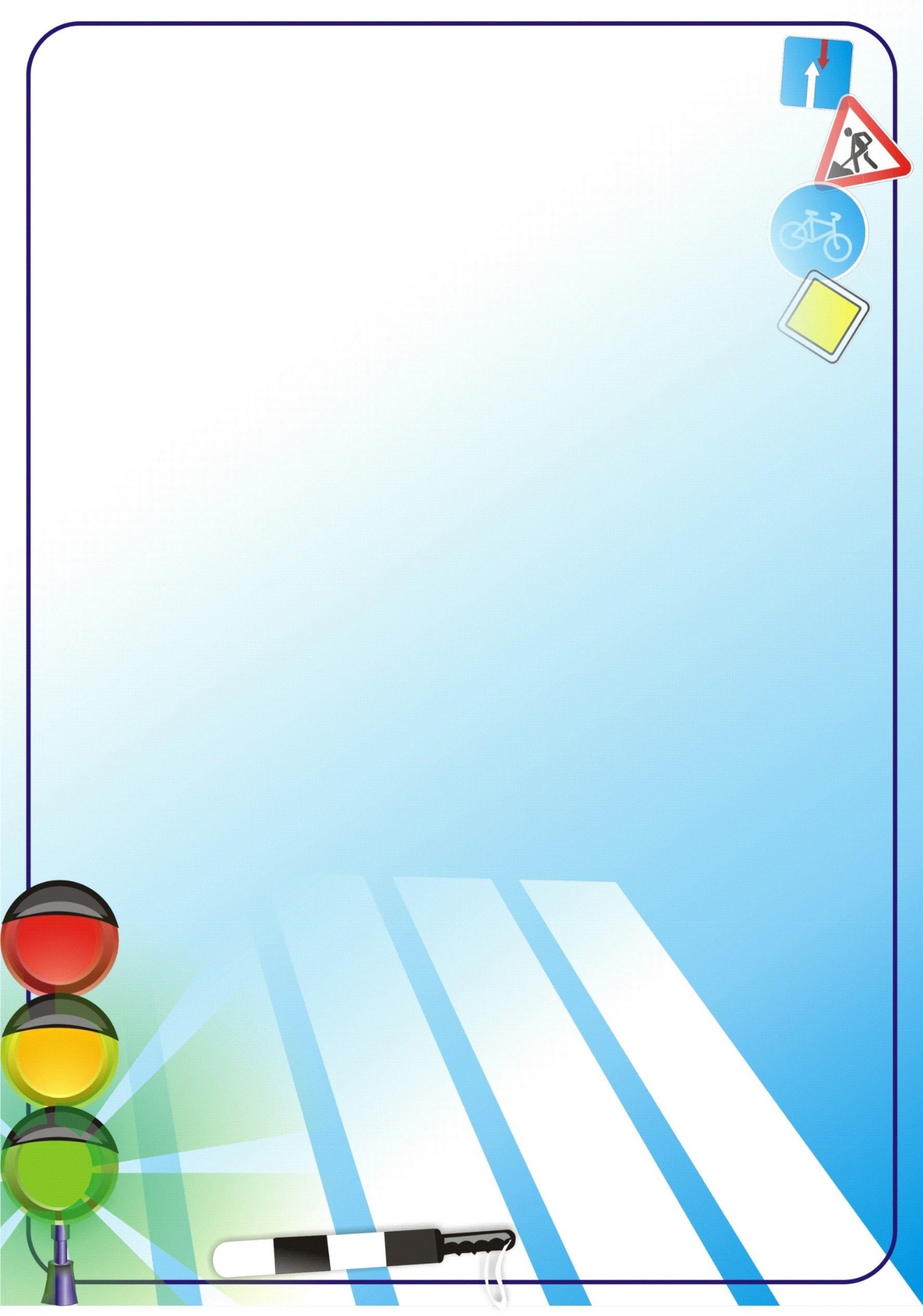 Основное содержаниеВ современном мире никто не застрахован ни от катастроф, ни от стихийных бедствий. Сложившаяся социальная и экологическая обстановка вызывает большое беспокойство. Особую тревогу мы испытываем за самых беззащитных граждан – дошколят. Дети дошкольного возраста склонны к опасному поведению, происходит это в силу природного любопытства и неполного осознания возможных угроз здоровью, жизни и имуществу. Именно поэтому обеспечение безопасности жизнедеятельности маленьких граждан производится двумя путями: обучение безопасному поведению и сведение к минимуму опасных ситуаций.Для решения данной проблемы необходимо уже с ранних лет знакомить детей с правилами безопасности, учить их правильно действовать в экстремальных ситуациях.Цель: Формирование основ безопасности собственной жизнедеятельности и формирования предпосылок экологического сознания (безопасности окружающего мира).Задачи:Безопасное поведение в природеФормировать основы экологической культуры.Продолжать знакомить с правилами поведения на природе.Уточнять и расширять представления о природных явлениях, знакомить с правилаит поведения в этих условиях.Безопасность на дорогахСистематизировать знания детей об устройстве улицы, о дорожном движении.Продолжать знакомить с дорожными знаками.Расширять представления детей о работе ГИБДД.Воспитывать культуру поведения на улице  и в общественном транспорте.Безопасность собственной жизнедеятельностиФормировать у детей представления о том, чтобытовые предметы могут приносить пользу и вред.Закреплять правила безопасного обращения с бытовыми приборами.Закреплять правила безопасного поведения во время игр в разное время года.Формировать у детей навыкиповедения в экстренных ситуациях.Расширять знания детей о работе МЧС.Закреплять умения называть свое имя, фамилию ,возраст, домашний адрес ,телефон.Основные виды деятельности:БеседыДидактические игрыНаблюдениеПодвижные игрыКонструированиеМоделированиеХудожественная деятельностьПредметно – практическая деятельностьИсследовательская деятельностьИзобразительная деятельностьПоисково – исследовательская деятельностьТеатрализованная деятельностьКомпьютерные игры, презентации, учебные фильмы. Работа с родителями: участие в изготовлении пособий и наполнении уголкаНаполнение уголка безопасностиМКДОУ  « Сладковский детский сад «Ромашка»ПАСПОРТ                             Комнаты  безопасности                                                   с. Сладковское 2022-2023 годДемонстрационный материалДемонстрационный материалДемонстрационный материалДемонстрационный материалДемонстрационный материалДемонстрационный материалДемонстрационный материал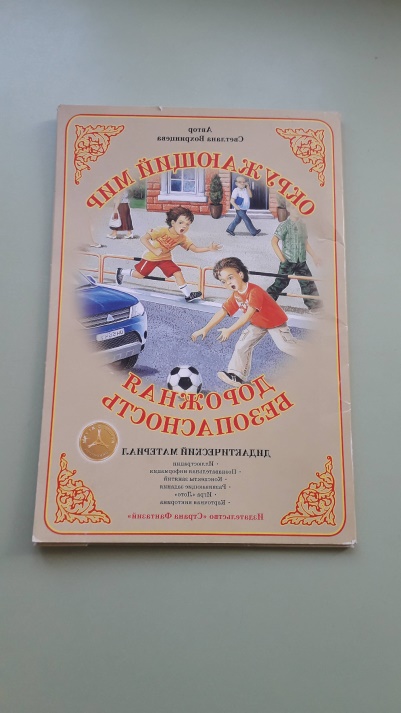 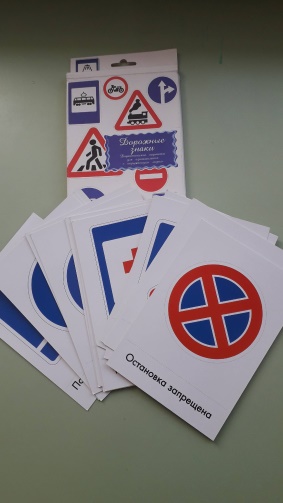 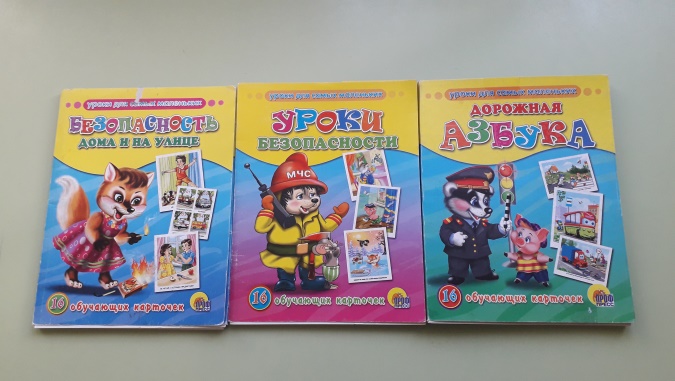 Природные явленияДорожные знакиКарточки безопасностиДорожная безопасностьПлакат «Дорожные знаки»Природные явленияДорожные знакиКарточки безопасностиДорожная безопасностьПлакат «Дорожные знаки»Природные явленияДорожные знакиКарточки безопасностиДорожная безопасностьПлакат «Дорожные знаки»Природные явленияДорожные знакиКарточки безопасностиДорожная безопасностьПлакат «Дорожные знаки»Природные явленияДорожные знакиКарточки безопасностиДорожная безопасностьПлакат «Дорожные знаки»Природные явленияДорожные знакиКарточки безопасностиДорожная безопасностьПлакат «Дорожные знаки»Дорожные знакиДорожные знакиДорожные знакиДорожные знакиДорожные знакиДорожные знакиДорожные знаки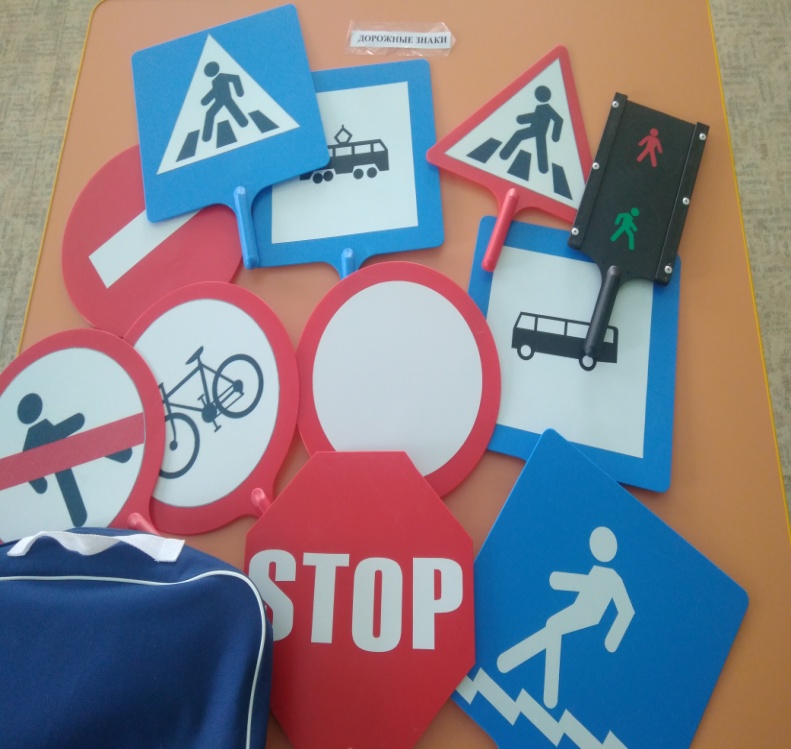 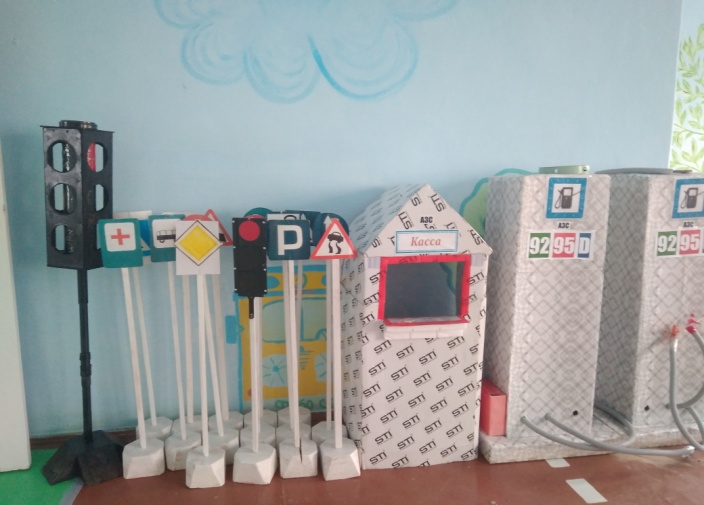 Цель: Учить детей различать дорожные знаки, знать их назначение для пешеходаЦель: Учить детей различать дорожные знаки, знать их назначение для пешеходаЦель: Учить детей различать дорожные знаки, знать их назначение для пешеходаЦель: Учить детей различать дорожные знаки, знать их назначение для пешеходаЦель: Учить детей различать дорожные знаки, знать их назначение для пешеходаЦель: Учить детей различать дорожные знаки, знать их назначение для пешеходаКостюмы для сюжетно-ролевой игрыКостюмы для сюжетно-ролевой игрыКостюмы для сюжетно-ролевой игрыКостюмы для сюжетно-ролевой игрыКостюмы для сюжетно-ролевой игрыКостюмы для сюжетно-ролевой игрыКостюмы для сюжетно-ролевой игры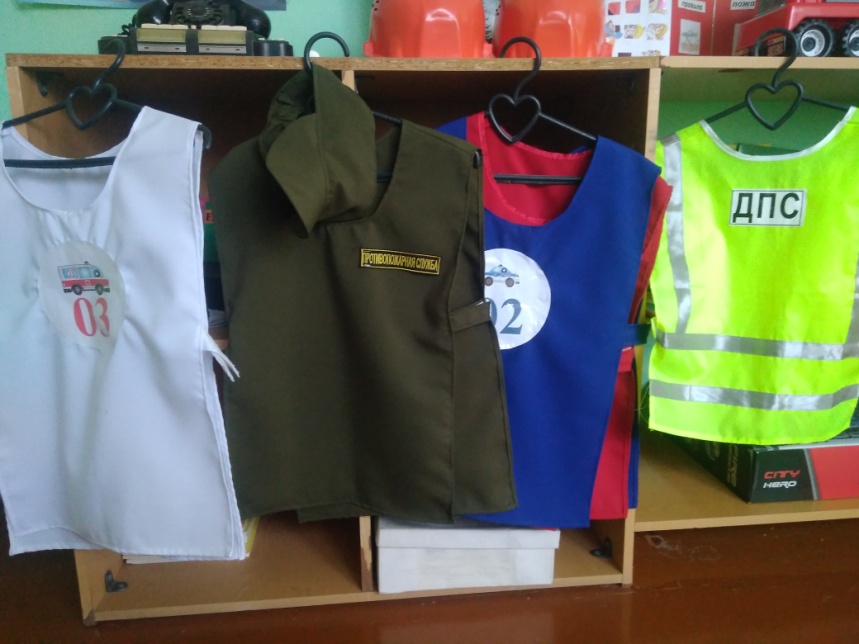 ПожарныйПолицейский           Врач           Водитель           ДПСПожарныйПолицейский           Врач           Водитель           ДПСПожарныйПолицейский           Врач           Водитель           ДПСПожарныйПолицейский           Врач           Водитель           ДПСПожарныйПолицейский           Врач           Водитель           ДПСПожарныйПолицейский           Врач           Водитель           ДПСМакет дорогиМакет дорогиМакет дорогиМакет дорогиМакет дорогиМакет дорогиМакет дороги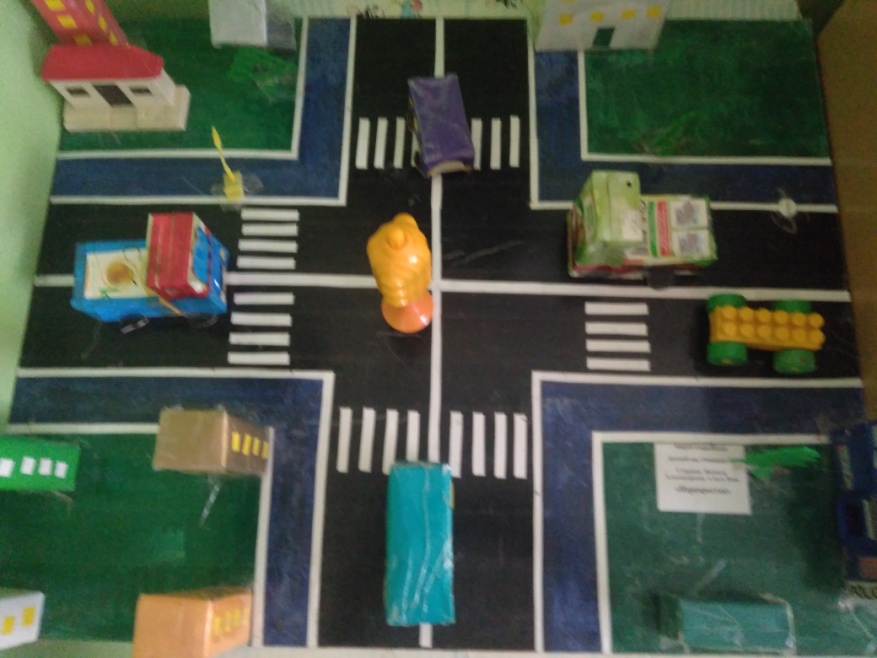 Цель: закрепить правила дорожного движения у детей в игровой формеЦель: закрепить правила дорожного движения у детей в игровой формеЦель: закрепить правила дорожного движения у детей в игровой формеЦель: закрепить правила дорожного движения у детей в игровой формеЦель: закрепить правила дорожного движения у детей в игровой формеЦель: закрепить правила дорожного движения у детей в игровой формеКоврик-пазл «Дорога»Коврик-пазл «Дорога»Коврик-пазл «Дорога»Коврик-пазл «Дорога»Коврик-пазл «Дорога»Коврик-пазл «Дорога»Коврик-пазл «Дорога»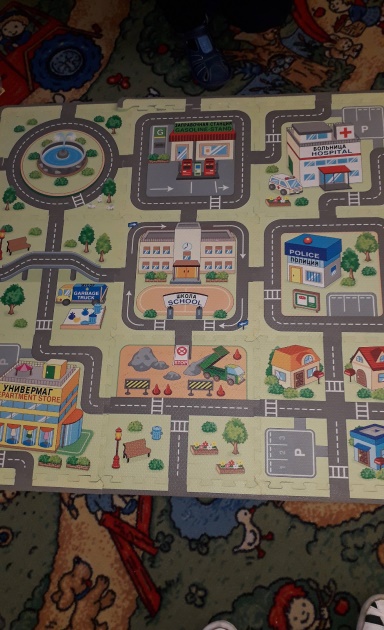 Цель: расширять и закреплять правила дорожного движения у детейЦель: расширять и закреплять правила дорожного движения у детейЦель: расширять и закреплять правила дорожного движения у детейЦель: расширять и закреплять правила дорожного движения у детейЦель: расширять и закреплять правила дорожного движения у детейЦель: расширять и закреплять правила дорожного движения у детейИнформационный стендИнформационный стендИнформационный стендИнформационный стендИнформационный стендИнформационный стендИнформационный стенд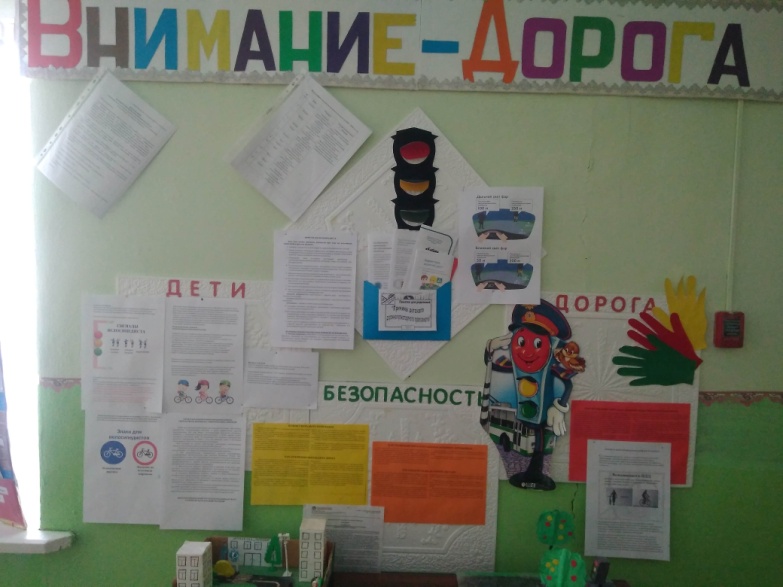 Цель: формировать основы безопасного поведения детей на дороге; профилактика детского дорожно-транспортного травматизма.Цель: формировать основы безопасного поведения детей на дороге; профилактика детского дорожно-транспортного травматизма.Цель: формировать основы безопасного поведения детей на дороге; профилактика детского дорожно-транспортного травматизма.Цель: формировать основы безопасного поведения детей на дороге; профилактика детского дорожно-транспортного травматизма.Цель: формировать основы безопасного поведения детей на дороге; профилактика детского дорожно-транспортного травматизма.Цель: формировать основы безопасного поведения детей на дороге; профилактика детского дорожно-транспортного травматизма.Художественная литератураХудожественная литератураХудожественная литератураХудожественная литератураХудожественная литератураХудожественная литератураХудожественная литература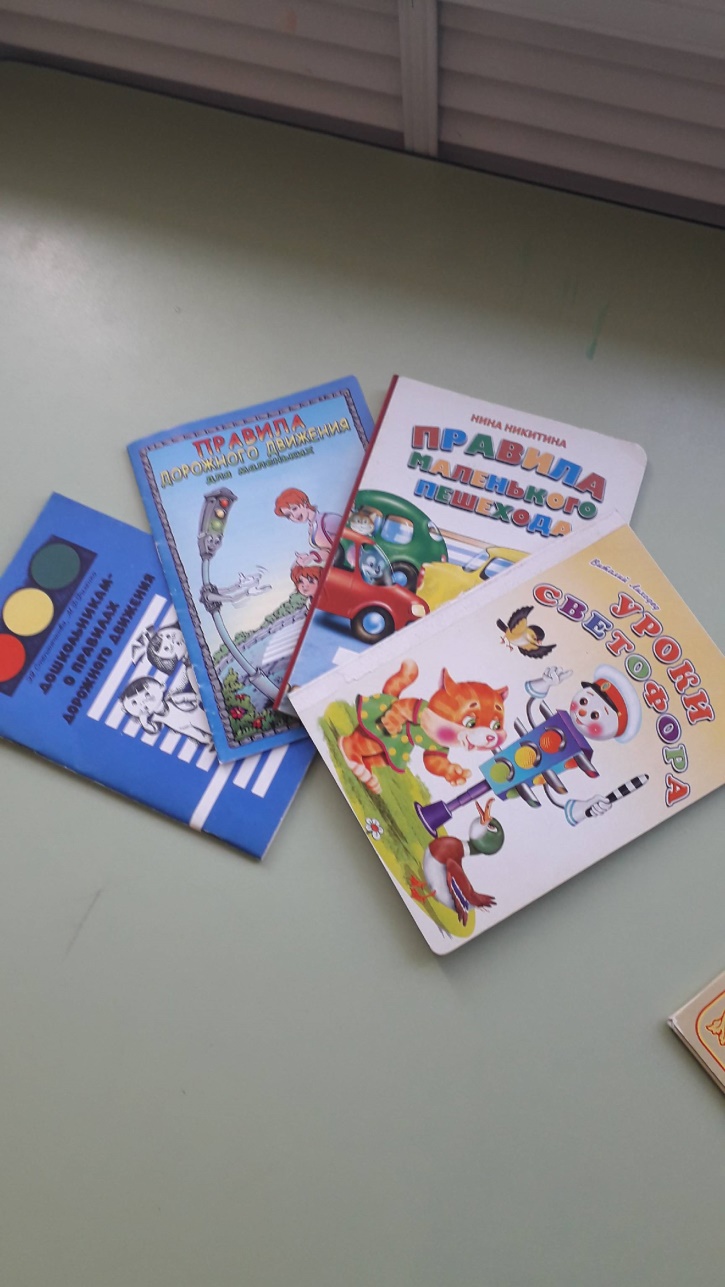 Цель: закрепить знания детей о видах транспорта, правилах дорожного движения через художественное слово. Цель: закрепить знания детей о видах транспорта, правилах дорожного движения через художественное слово. Цель: закрепить знания детей о видах транспорта, правилах дорожного движения через художественное слово. Цель: закрепить знания детей о видах транспорта, правилах дорожного движения через художественное слово. Цель: закрепить знания детей о видах транспорта, правилах дорожного движения через художественное слово. Цель: закрепить знания детей о видах транспорта, правилах дорожного движения через художественное слово. Дидактические игрыДидактические игрыДидактические игрыДидактические игрыДидактические игрыДидактические игрыДидактические игры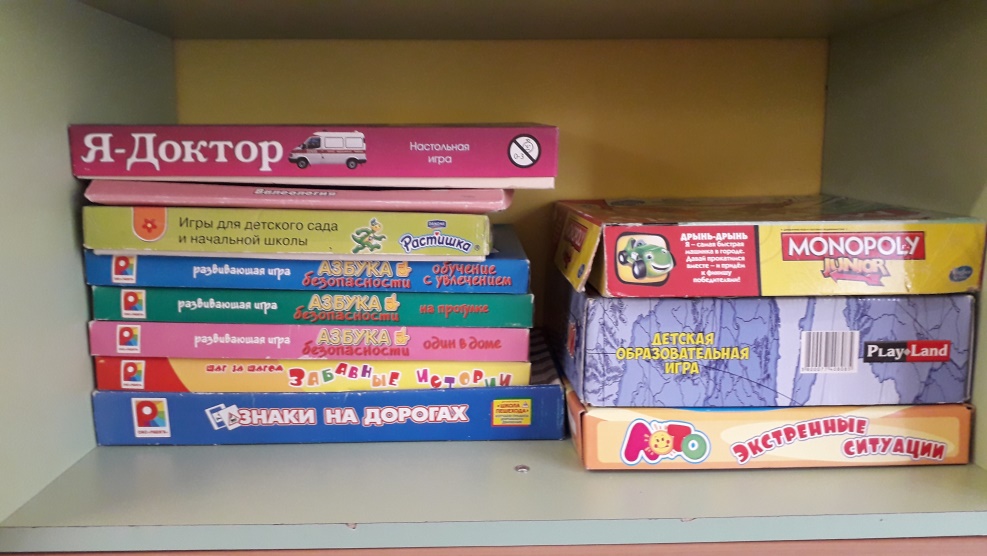 Цель: уточнить и закрепить знания детей о правилах поведения на улице, дома, на природе о правилах дорожного движения, о различных видах транспорта.Цель: уточнить и закрепить знания детей о правилах поведения на улице, дома, на природе о правилах дорожного движения, о различных видах транспорта.Цель: уточнить и закрепить знания детей о правилах поведения на улице, дома, на природе о правилах дорожного движения, о различных видах транспорта.«Азбука безопасности» (обучение с увлечением)«Азбука безопасности» (на природе)«Азбука безопасности» (один дома)«Знаки на дорогах»«Забавные истории»Лото «Экстренные ситуации»«Я-доктор»«Валеология»«Азбука безопасности» (обучение с увлечением)«Азбука безопасности» (на природе)«Азбука безопасности» (один дома)«Знаки на дорогах»«Забавные истории»Лото «Экстренные ситуации»«Я-доктор»«Валеология»«Азбука безопасности» (обучение с увлечением)«Азбука безопасности» (на природе)«Азбука безопасности» (один дома)«Знаки на дорогах»«Забавные истории»Лото «Экстренные ситуации»«Я-доктор»«Валеология»«Азбука безопасности» (обучение с увлечением)«Азбука безопасности» (на природе)«Азбука безопасности» (один дома)«Знаки на дорогах»«Забавные истории»Лото «Экстренные ситуации»«Я-доктор»«Валеология»Совместное творчество родителей и детейСовместное творчество родителей и детейСовместное творчество родителей и детейСовместное творчество родителей и детейСовместное творчество родителей и детейСовместное творчество родителей и детейСовместное творчество родителей и детей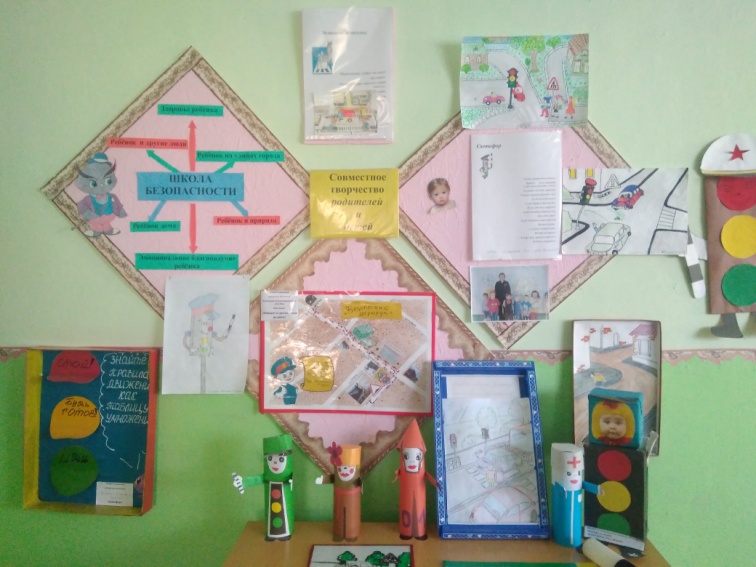 Цель:активно привлекать родителей к совместной работе с ДОУ по обучению детей правилам дорожного движения.Цель:активно привлекать родителей к совместной работе с ДОУ по обучению детей правилам дорожного движения.Цель:активно привлекать родителей к совместной работе с ДОУ по обучению детей правилам дорожного движения.Цель:активно привлекать родителей к совместной работе с ДОУ по обучению детей правилам дорожного движения.Цель:активно привлекать родителей к совместной работе с ДОУ по обучению детей правилам дорожного движения.Настольные игрыНастольные игрыНастольные игрыНастольные игрыНастольные игрыНастольные игрыНастольные игры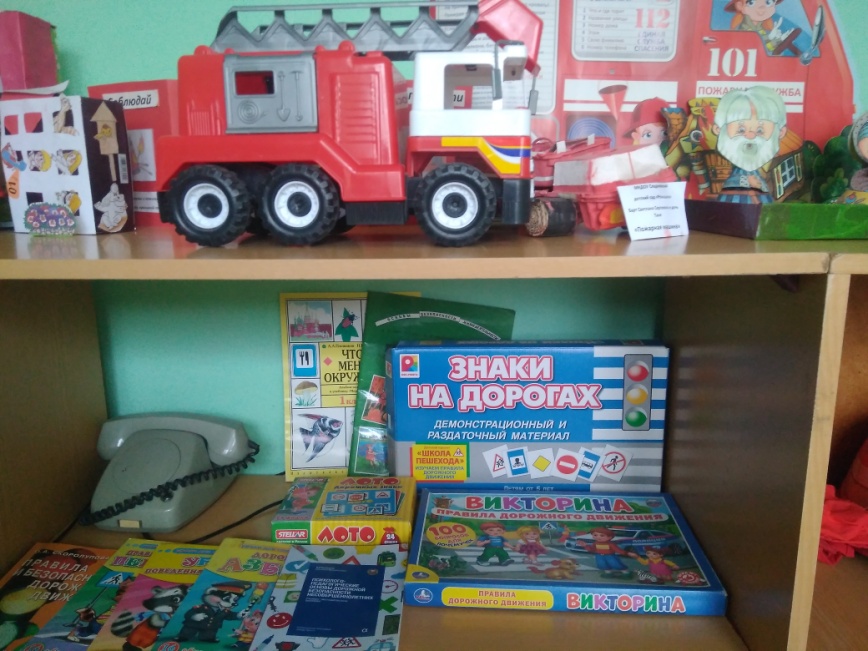 Цель:обучить детей правилам дорожного движения в форме игрыЦель:обучить детей правилам дорожного движения в форме игрыЦель:обучить детей правилам дорожного движения в форме игрыЦель:обучить детей правилам дорожного движения в форме игрыЦель:обучить детей правилам дорожного движения в форме игрыПапки-передвижки по безопасностиПапки-передвижки по безопасностиПапки-передвижки по безопасностиПапки-передвижки по безопасностиПапки-передвижки по безопасностиПапки-передвижки по безопасностиПапки-передвижки по безопасности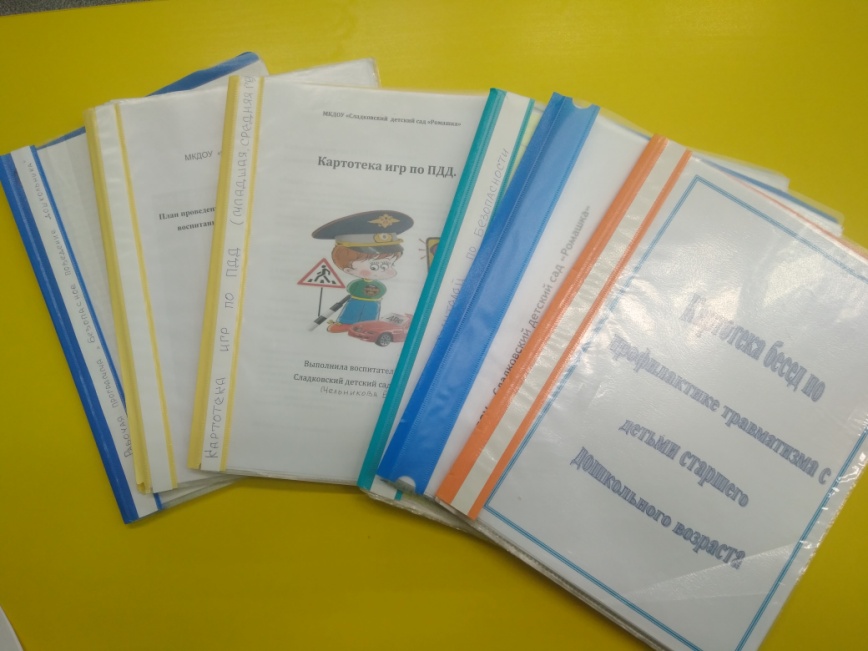 ПДДДорожные знакиПравила поведения при пожаре,ПДДПДДДорожные знакиПравила поведения при пожаре,ПДДПожарный щитПожарный щитПожарный щитПожарный щитПожарный щитПожарный щитПожарный щит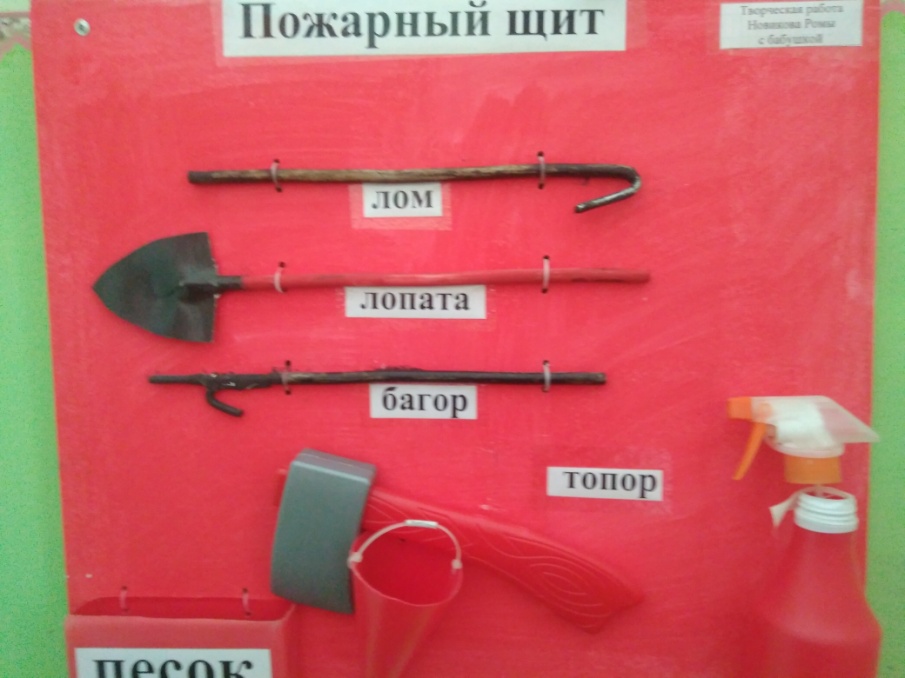  Цель: знакомить детей с макетом пожарного щита, комплектацией инвентаря (первичными средствами пожаротушения), способствовать формированию осознанного отношения к пожару.  Цель: знакомить детей с макетом пожарного щита, комплектацией инвентаря (первичными средствами пожаротушения), способствовать формированию осознанного отношения к пожару.  Цель: знакомить детей с макетом пожарного щита, комплектацией инвентаря (первичными средствами пожаротушения), способствовать формированию осознанного отношения к пожару. Лепбук «Безопасность на дорогах»Лепбук «Безопасность на дорогах»Лепбук «Безопасность на дорогах»Лепбук «Безопасность на дорогах»Лепбук «Безопасность на дорогах»Лепбук «Безопасность на дорогах»Лепбук «Безопасность на дорогах»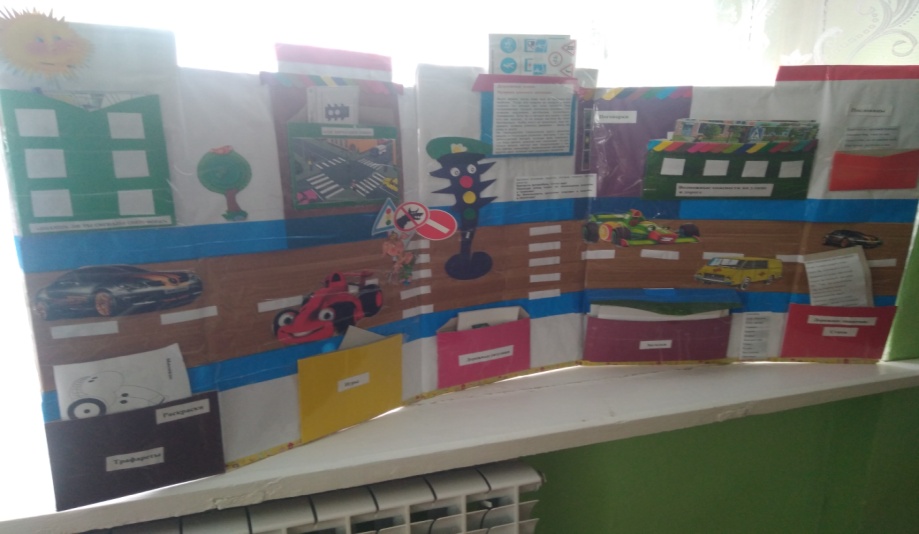 Цель: закрепление у детей старшего дошкольного возраста знаний и навыков безопасного поведения на улицахЦель: закрепление у детей старшего дошкольного возраста знаний и навыков безопасного поведения на улицахЦель: закрепление у детей старшего дошкольного возраста знаний и навыков безопасного поведения на улицахЦель: закрепление у детей старшего дошкольного возраста знаний и навыков безопасного поведения на улицахЦель: закрепление у детей старшего дошкольного возраста знаний и навыков безопасного поведения на улицахРаскраски, загадкиВиды транспортаРазрезные картинкиПравила ПДДВикторина «ПДД»Дорожные знакиД/И «Найди знак»Раскраски, загадкиВиды транспортаРазрезные картинкиПравила ПДДВикторина «ПДД»Дорожные знакиД/И «Найди знак»Лепбук «Пожарная безопасность»Лепбук «Пожарная безопасность»Лепбук «Пожарная безопасность»Лепбук «Пожарная безопасность»Лепбук «Пожарная безопасность»Лепбук «Пожарная безопасность»Лепбук «Пожарная безопасность»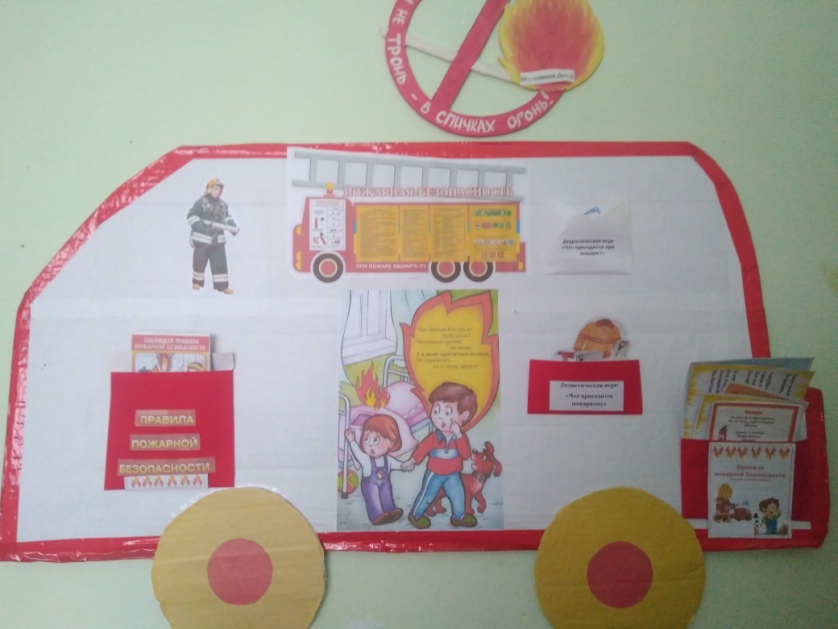 Цель: закрепить знания детей о правилах пожарной безопасностиЦель: закрепить знания детей о правилах пожарной безопасностиЦель: закрепить знания детей о правилах пожарной безопасностиЦель: закрепить знания детей о правилах пожарной безопасностиЦель: закрепить знания детей о правилах пожарной безопасностиРаскраски, стихи,загадкиРебусыРазрезные картинкиРаскраски, стихи,загадкиРебусыРазрезные картинкиКартотекиКартотекиКартотекиКартотекиКартотекиКартотекиКартотеки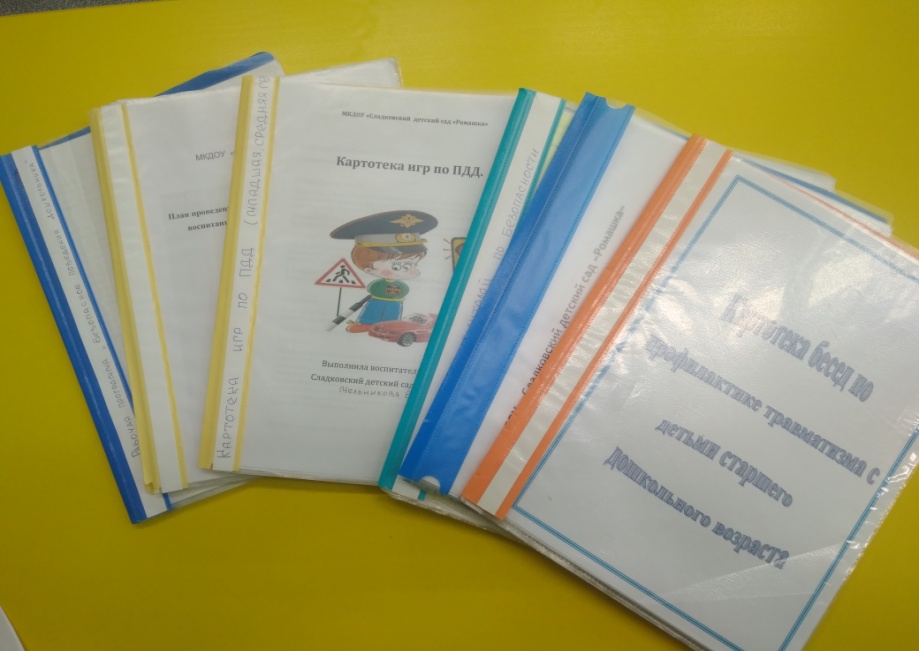 Подвижные игры по ПДД,пожарной безопасностиБеседы по пожарной безопасности, по ПДДЗагадки, стихи по ПДД и пожарной безопасностиПравила поведения для детей по безопасности Консультации,памятки по безопасности для родителей